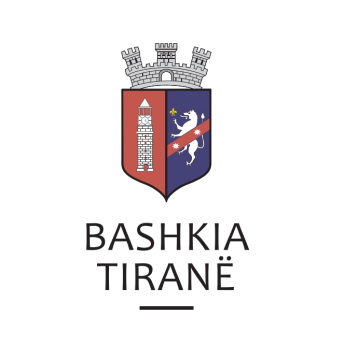      R  E  P U  B  L  I  K  A    E   S  H  Q  I  P  Ë  R  I  S  Ë
  BASHKIA TIRANË
DREJTORIA E PËRGJITHSHME PËR MARRËDHËNIET ME PUBLIKUN DHE JASHTË
DREJTORIA E KOMUNIKIMIT ME QYTETARËTLënda: Kërkesë për publikim lidhur me shpalljen e ankandit publik.Pranë Bashkisë së Tiranës ka ardhur kërkesa për shpallje nga Shoqëria e Përmbarimore  “POWER & JUSTICE” sh.p.k., në lidhje me shpalljen e ankandit për pasurinë e paluajtshme të debitorit shoqëria “ARNI” sh.p.k. dhe hipotekuesit z. Piro Goxhaj dhe znj. Mimoza Goxhaj. Ju sqarojmë se të dhënat e pronave përkatësisht janë si më poshtë:“Apartament”, me numër pasurie 69/11/ND+1-14, faqe 120, vol. 16, Z.K. 2832, me sipërfaqe 43  m2.Adresa:		Orikum, VlorëÇmimi fillestar: 	1.209.600 (një milion e dyqind e nëntë mijë e gjashtëqind) Lekë Drejtoria e Marrëdhënieve me Publikun ka bërë të mundur afishimin e shpalljes për Shoqëria  Përmbarimore “POWER & JUSTICE” sh.p.k., në tabelën e shpalljeve të Sektorit të Komunikimit dhe Pritjes së Qytetarit pranë Bashkisë së Tiranës     R  E  P U  B  L  I  K  A    E   S  H  Q  I  P  Ë  R  I  S  Ë
  BASHKIA TIRANË
DREJTORIA E PËRGJITHSHME PËR MARRËDHËNIET ME PUBLIKUN DHE JASHTË
DREJTORIA E KOMUNIKIMIT ME QYTETARËTLënda: Kërkesë për publikim lidhur me shpalljen e ankandit publikPranë Bashkisë së Tiranës ka ardhur kërkesa për shpallje nga SHOQËRIA E PËRMBARIMIT PRIVAT “T.M.A.” sh.p.k., për pasurinë e paluajtshme për debitorin shoqëria “EL TORO” sh.p.k. dhe z.Avni Bajrami.Ju sqarojmë se të dhënat e pronave përkatësisht janë si më poshtë:“Apartament”, me numër pasurie 3/447/+1-18, Z.K. 1664, me sipërfaqe 91.1  m2.Adresa:		Lagjia Grumbullimi Fushë KrujëÇmimi fillestar: 	3.206.720 (Tre milion e dyqind e gjashtë mijë e shtatëqind e njëzetë) Lekë Drejtoria e Komunikimit me Qytetarët ka bërë të mundur afishimin e shpalljes për SHOQËRINË E PËRMBARIMIT PRIVAT “T.M.A.” sh.p.k., në tabelën e shpalljeve të Sektorit të Informimit dhe Shërbimeve për Qytetarët pranë Bashkisë së Tiranës.     R  E  P U  B  L  I  K  A    E   S  H  Q  I  P  Ë  R  I  S  Ë
  BASHKIA TIRANË
DREJTORIA E PËRGJITHSHME PËR MARRËDHËNIET ME PUBLIKUN DHE JASHTË
DREJTORIA E KOMUNIKIMIT ME QYTETARËTLënda: Kërkesë për publikim lidhur me shpalljen për Ekzekutim Vullnetar.Pranë Bashkisë Tiranë ka ardhur kërkesa për shpallje nga Studio Përmbarimore “DE NOVO” sh.p.k., në lidhje me shpalljen e lajmërimit për ekzekutim vullnetar, për debitorin shoqëria “MID-AL” sh.p.k., me administrator z. Agel Zotaj dhe z. Agel Shpendi Zotaj.Lajmërim për ekzekutim vullnetar:Kreditor:           Agjencia Kombëtare e Burimeve Natyrore (AKBN) Debitor:             Shoqëria “MID-AL” sh.p.k., me administrator z. Agel ZotajObjekti:             Likujdim gjobe.Drejtoria e Komunikimit me Qyetarët ka bërë të mundur afishimin e shpalljes për Studion Përmbarimore “DE NOVO” sh.p.k., në tabelën e shpalljeve të Sektorit të Informimit dhe Shërbimeve për Qytetarët pranë Bashkisë Tiranë.     R  E  P U  B  L  I  K  A    E   S  H  Q  I  P  Ë  R  I  S  Ë
  BASHKIA TIRANË
DREJTORIA E PËRGJITHSHME PËR MARRËDHËNIET ME PUBLIKUN DHE JASHTË
DREJTORIA E KOMUNIKIMIT ME QYTETARËTLënda: Kërkesë për publikim lidhur me shpalljen për Ekzekutim Vullnetar.Pranë Bashkisë së Tiranës ka ardhur kërkesa për shpallje nga Zyra Përmbarimore E.G BAILIFF SERVICE, Përmbaruesi Gjyqësore Private ENUAR V MERKO, në lidhje me shpalljen e lajmërimit për ekzekutim vullnetar për debitorët z. Bujar Musa Kajtazi dhe znj. Manjola Ali Kajtazi.Lajmërim për ekzekutim vullnetar:Kreditor:           Tirana Bank sh.a.Debitor:             Bujar Musa Kajtazi , Manjola Ali Kajtazi.Objekti:             Pagim KredieDrejtoria e Komunikimit me Qytetarët ka bërë të mundur afishimin e shpalljes për Zyrën Përmbarimore E.G BAILIFF SERVICE, Përmbaruesin Gjyqësor Privat ENUAR V MERKO, në tabelën e shpalljeve të Sektorit të Informimit dhe Shërbimeve për Qytetarët pranë Bashkisë së Tiranës.